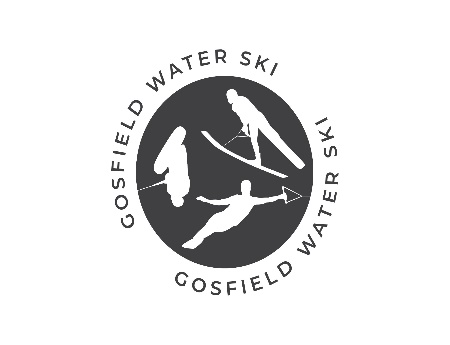 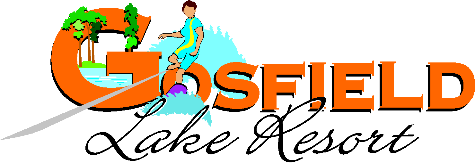 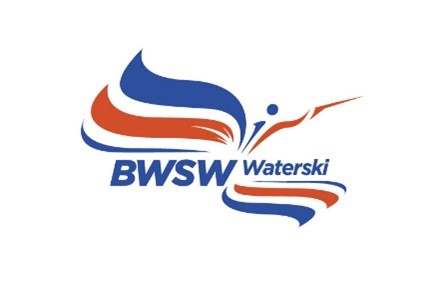 BWSW Youth TrialsBritish Youth Trials open to all U21 skiersThe Site:Gosfield Lake Resort is a private family run leisure park, set in the heart of rural Essex, close to Constable Country and right on the Essex Way. The 36 acre lake and surrounding countryside combine to create a natural beauty spot, where clear summer evenings give way to spectacular sunsets. The natural sheltering provides perfect skiing conditions and this featured together with a full international slalom course and jump make the facilities ideal.

Directions:
Sat Nav with postcode CO9 1UD once close follow the brown leisure signs for Gosfield Lake.The Jury Panel Chief Judge – Stuart HillsAssistant CJ – Clair HoileHomologator – Nigel TalamoScorer – Gill HeathJudge – Ian DawsJudge – Carl TurpJudge – Kevin HeathJudge – Claire EllisChief Driver – Vince TurpScheduleTBCThe Youth Trials consists of two rounds of Slalom, Trick and Jump, one round of each on Friday and Saturday (subject to weather conditions).ENTRY FEESEntry is £55 per event.Payment to be made by BACSAcc Name: Gosfield Lake Water Ski ClubS/C: 20-97-40Acc Number: 10013714

- Please note that both a British Competitors Licence and an IWWF Licence are required. A one off IWWF Licence can be purchased on EMSPLEASE SEND CONFIRMATION TO emma@theturps.co.uk  ONCE YOU HAVE PAID.OFFICIAL TOWBOATAll official practice and tournament events will be pulled behind the Ski Nautique, equipped with the latest version of Zero Off speed control.OFFICIAL PRACTICEThis can be booked by calling 01787 475043 or emailing emma@theturps.co.uk and will be on 1st June.  Practice sets are 4 passes for slalom and tricks and 3 jumps charged at £20
Additional practice is available prior to the event and on Wed 31st, charged at the prevailing members rate £27.50 per set. 
Once booked, sets need to be paid for either via bank or card.CAMPINGCamping can be booked through gosfieldlake.co.uk or by calling 01787 475043.COMMUNICATIONTo be able to keep in touch with all the competitors we will start a WhatsApp Group so we can keep you up to date with any schedule changes, so please include a phone number with your confirmation email.FOODOur onsite café, The Snack Shack at Gosfield Lake, will be open throughout the week and event.  Also onsite is The Appletree restaurant, which is open wed, thurs, Fri & Sat evenings.  In the village is The Kings Head pub which is within walking distance.